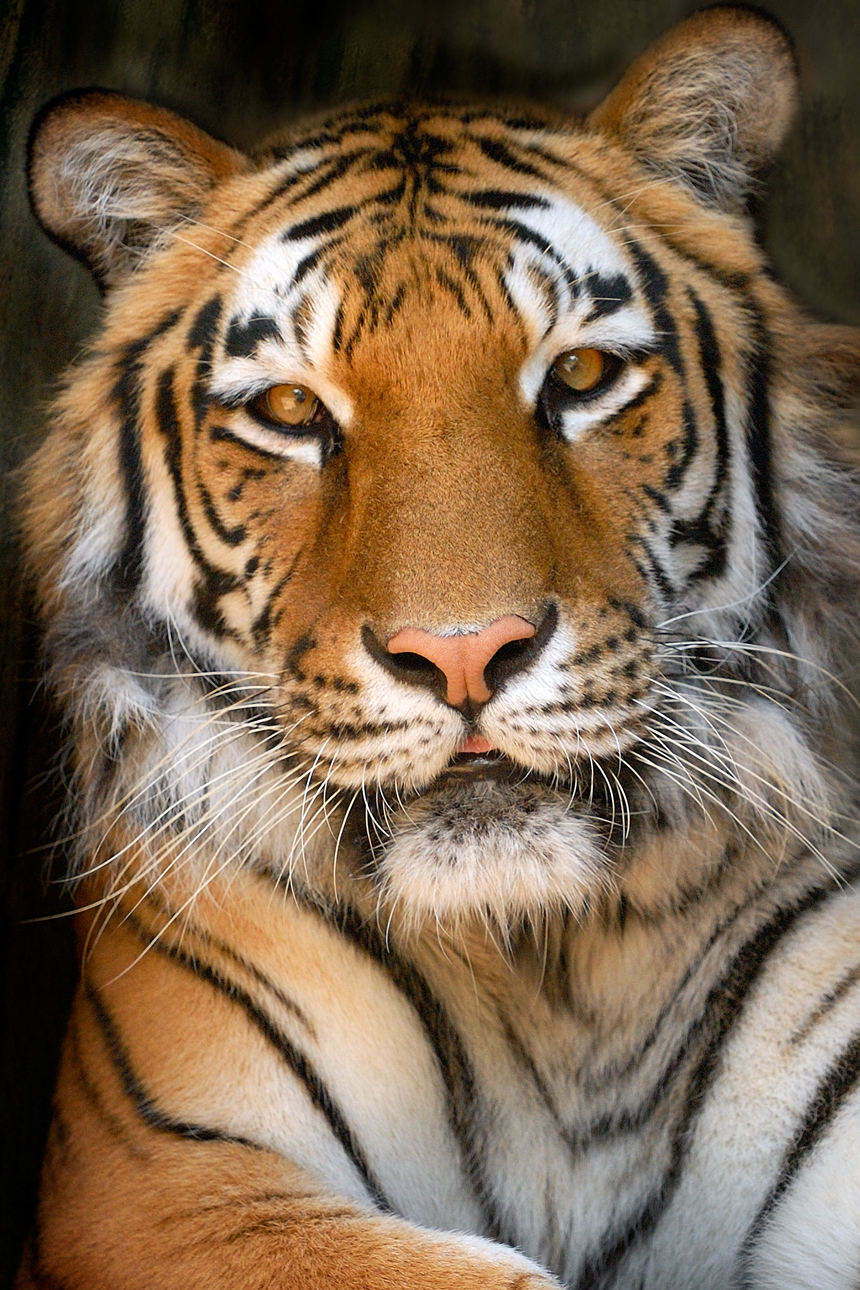 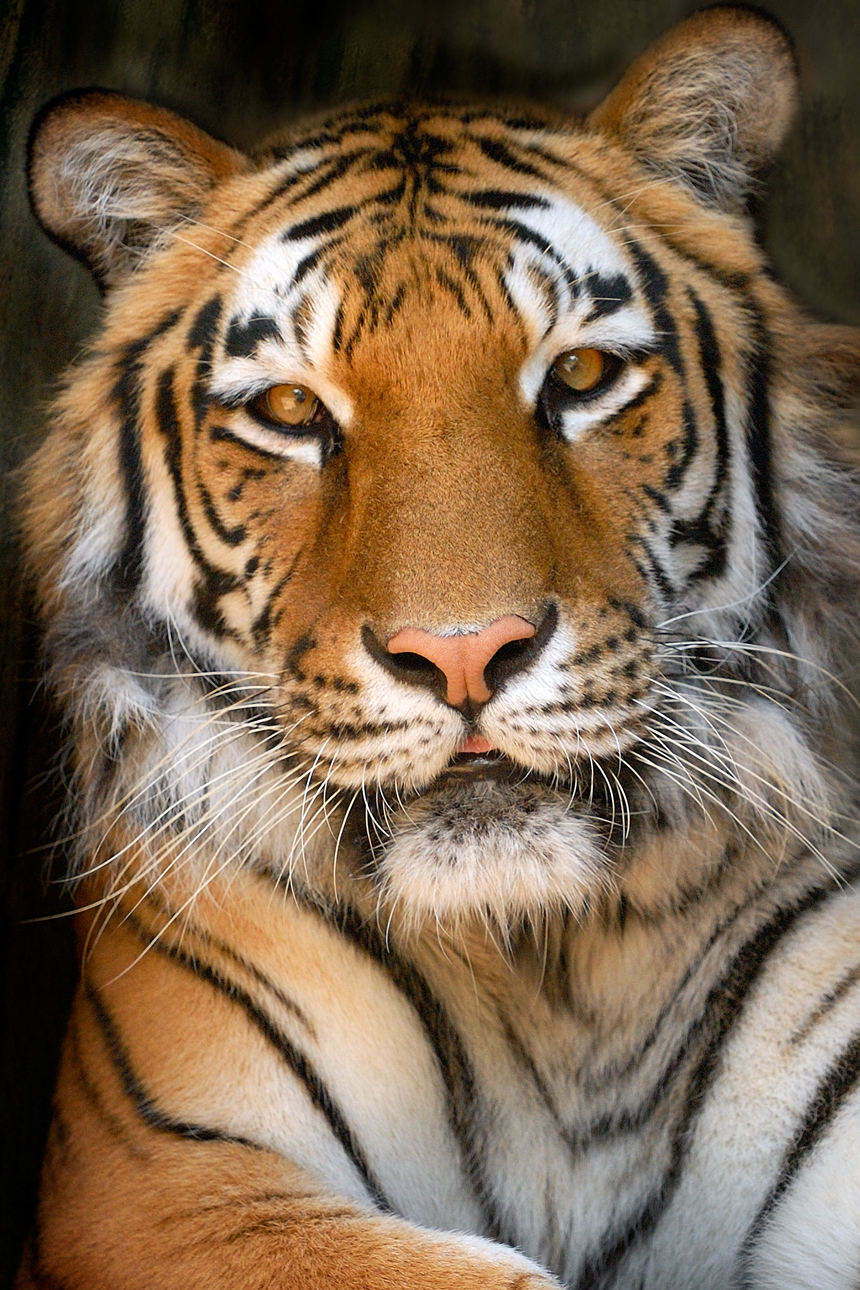 SUNDAYMONDAYTUESDAYWEDNESDAYTHURSDAYFRIDAYSATURDAY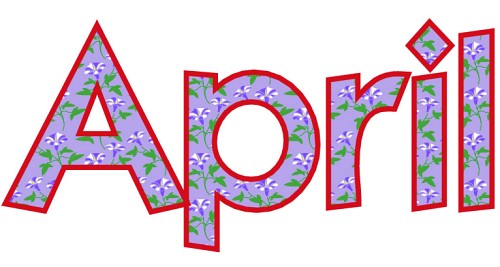 April 1French Toast SticksOrCereal Whole Grain BreadFruit / Vegetable Milk / JuiceApril 2Sausage, Egg and Cheese BiscuitOrCereal Whole Grain BreadFruit / VegetableMilk / JuiceApril 3 Pancakes &Sausage LinksOrCereal Whole Grain BreadFruit / VegetableMilk / JuiceApril 4Breakfast PizzaOrCereal Whole Grain Bread Fruit / VegetableMilk / JuiceApril 5Ham, Egg & Cheese MuffinOr Cereal Whole Grain BreadFruit / VegetableMilk / JuiceOffer verses serve -Students must take3 of 5 items to count as a lunch & one must be a fruit or vegetable.April 8French Toast SticksOrCereal Whole Grain BreadFruit / Vegetable Milk / JuiceApril 9Sausage, Egg and Cheese BiscuitOrCereal Whole Grain BreadFruit / VegetableMilk / JuiceApril 10Pancakes &Sausage LinksOrCereal Whole Grain BreadFruit / VegetableMilk / JuiceApril 11 Breakfast PizzaOrCereal Whole Grain Bread Fruit / VegetableMilk / JuiceApril 12Ham, Egg & Cheese MuffinOr Cereal Whole Grain BreadFruit / VegetableMilk / JuiceMenu subject to changeAll Meals areserved with 1% milk, fat free chocolate, fat free vanilla, fat free strawberry and skimApril 15French Toast SticksOrCereal Whole Grain BreadFruit / Vegetable Milk / JuiceApril 16Sausage, Egg and Cheese BiscuitOrCereal Whole Grain BreadFruit / VegetableMilk / JuiceApril 17Pancakes &Sausage LinksOrCereal Whole Grain BreadFruit / VegetableMilk / JuiceApril 18 Breakfast PizzaOrCereal Whole Grain Bread Fruit / VegetableMilk / JuiceApril 19Ham, Egg & Cheese MuffinOr Cereal Whole Grain BreadFruit / VegetableMilk / Juice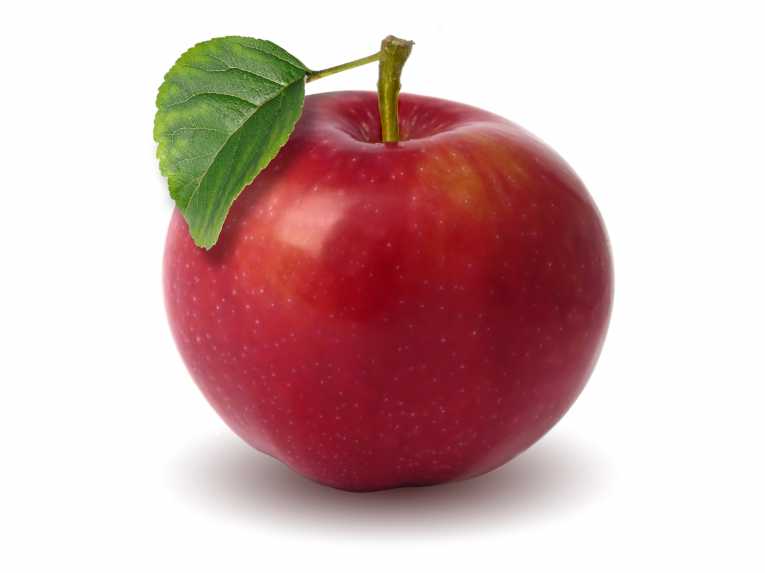 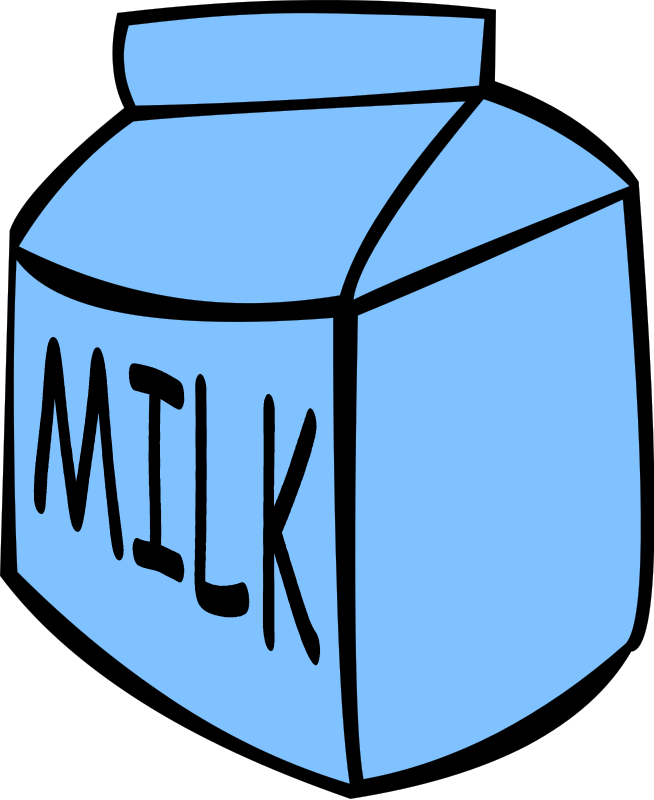 April 22French Toast SticksOrCereal Whole Grain BreadFruit / Vegetable Milk / JuiceApril 23 Sausage, Egg and Cheese BiscuitOrCereal Whole Grain BreadFruit / VegetableMilk / JuiceApril 24 Pancakes &Sausage LinksOrCereal Whole Grain BreadFruit / VegetableMilk / JuiceApril 25 Breakfast PizzaOrCereal Whole Grain Bread Fruit / VegetableMilk / JuiceApril 26Ham, Egg & Cheese MuffinOr Cereal Whole Grain BreadFruit / VegetableMilk / JuiceHigh School Breakfast$ 1.55Milk - .50Reduced - .40No breakfast on two hour delaysApril 29 French Toast SticksOrCereal Whole Grain BreadFruit / Vegetable Milk / JuiceApril 30Sausage, Egg and Cheese BiscuitOrCereal Whole Grain BreadFruit / VegetableMilk / JuiceMay 1Pancakes &Sausage LinksOrCereal Whole Grain BreadFruit / VegetableMilk / JuiceMay 2Breakfast PizzaOrCereal Whole Grain Bread Fruit / VegetableMilk / JuiceMay 3Ham, Egg & Cheese MuffinOr Cereal Whole Grain BreadFruit / VegetableMilk / Juice